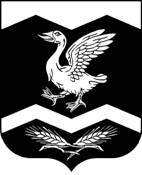                                                      КУРГАНСКАЯ ОБЛАСТЬ                                                     ШАДРИНСКИЙ РАЙОН                          АДМИНИСТРАЦИЯ  ОЛЬХОВСКОГО СЕЛЬСОВЕТА                                                        ПОСТАНОВЛЕНИЕот 29.06.2020 г.     № 25	с. ОльховкаО порядке информирования населения по вопросам, связанным с распространением новой коронавирусной инфекции (2019-nCoV)Руководствуясь постановлением Губернатора Курганской области от 11.06.2020 № 46 «О внесении изменения в постановление Губернатора Курганской области от 16 марта 2020 года №12», Уставом Ольховского сельсовета,ПОСТАНОВЛЯЮ:	1.	Не реже раза в неделю информировать население сельсовета о рисках инфицирования новой коронавирусной инфекцией (2019-nCoV), мерах личной профилактики, обязанности использования санитарно-гигиенической маски или респиратора и перчаток в случаях, предусмотренных пп. 5, 6 п. 9 постановления Губернатора Курганской области от 11.06.2020 № 46, и ответственности за ее нарушение.	2.	Не позднее 2-х дней со дня опубликования на официальном сайте Правительства Курганской области нормативных документов, регулирующих правоотношения в сфере предупреждения завоза и распространения новой коронавирусной инфекции, обеспечить доведение указанной информации до жителей сельсовета.	3.	Информирование осуществлять посредством размещения соответствующей информации:	а)	на доске информации в здании Администрации Ольховского сельсовета;	б)	на официальном сайте Администрации Ольховского сельсовета;	в)	иными способами.	4.	При осуществлении информирования обеспечить соблюдение социальной дистанции (не менее 1,5 метров) и не допускающими массового скопления людей.	5.	Настоящее постановление разместить на доске информации в здании Администрации Ольховского сельсовета и на официальном сайте Администрации  Ольховского сельсовета.	6.	Исполнение настоящего постановления возложить на управляющего делами Савину Т.И..	7.	Контроль за выполнением настоящего постановления оставляю за собой.Глава Ольховского сельсовета                                                 Д.Л.Мезенцев